 Сценарий занятия по внеурочной деятельности 6, 7  классыТема «Мыло»Технологическая карта конструирования урока и конспект урока с использованием средств ИКТ и ОЭРТест по теме «Мыло»1).Какое вещество необходимо для получения мыла:А) ЖирБ) Уксусная кислотаВ) Глюкоза2).В состав мыла входит (входят):А) Лимонная кислотаБ) Натриевые соли жирных кислотВ) Соли уксусной кислоты3).Укажите среду раствора моющего средства предназначенного для стирки хлопчатобумажных тканей:А) НейтральнаяБ) ЩелочнаяВ) Кислая4) Укажите среду раствора мыла по уходу за кожей лица:А) НейтральнаяБ) ЩелочнаяВ) Кислая5)Какое растение обладает моющим средством:А) Калина краснаяБ) Смородина чернаяВ) Бузина чернаяФИО учителяМартьянова Светлана АлександровнаМартьянова Светлана АлександровнаШколаМОБУ Митинская ООШ Гаврилов-Ямского районаМОБУ Митинская ООШ Гаврилов-Ямского районаПредмет, класс, УМКВнеурочная деятельность «Химия для начинающих», , 6, 7 классыВнеурочная деятельность «Химия для начинающих», , 6, 7 классыТема урока, № урока по теме  «Мыло»9-й урок в теме «Вещества вокруг тебя, оглянись!», 11-й урок в курсе «Мыло»9-й урок в теме «Вещества вокруг тебя, оглянись!», 11-й урок в курсеЦель урока обучающие:сформировать  знания обучающихся о составе и моющем действии мыла, познакомить с историей мыларазвивающие:-способствовать развитию интеллектуальных умений анализа,  сравнения, классификации, обобщения, умений использовать свои знания для решения практических задач, навыков обращения с лабораторным оборудованием, умений работать в коллективе, где развиваются чувства доброжелательности и товарищества; воспитательные: -формировать у обучающихся чувство ответственности за выполненную работу.обучающие:сформировать  знания обучающихся о составе и моющем действии мыла, познакомить с историей мыларазвивающие:-способствовать развитию интеллектуальных умений анализа,  сравнения, классификации, обобщения, умений использовать свои знания для решения практических задач, навыков обращения с лабораторным оборудованием, умений работать в коллективе, где развиваются чувства доброжелательности и товарищества; воспитательные: -формировать у обучающихся чувство ответственности за выполненную работу.Планируемые результаты обученияЛичностные:Формирование ответственного отношения  к выполнению учебных задач;Формирование познавательных интересов и мотивов к обучению, направленных на изучение свойств веществ, окружающих нас;Формирование коммуникативной компетентности, уважительного отношения к мнению другого человека.Предметные:Ученик научится:-Определять основные компоненты, входящие в состав мыла;-Устанавливать черты сходства и различия различных видов мыла; -представлять информацию по теме «Мыло» в виде схем, таблиц, презентаций, в том числе с применением ИКТ;-отстаивать свою точку зрения, аргументировать ее и подтверждать фактами;-проводить несложные химические опыты и наблюдения за изменениями свойств мыла в процессе их превращений;- соблюдать правила техники безопасности при проведении наблюдений и опытов.Ученик получит возможность научиться: соблюдать правила работы в кабинете химии, с химическими приборами и инструментами;объективно оценивать информацию о веществах и химических процессах.Метапредметные: Познавательные УУД:-осуществлять сравнение, классификацию;-использовать дополнительные источники информации для выполнения учебной задачи;-уметь строить логическое рассждение с установлением причинно-следственных связей.Регулятивные УУД: -развивать навыки самостоятельной работы, -выбирать главное, применять полученные знания при выполнении заданий;-добывать знания через включение в новые виды деятельности и формы сотрудничества.Коммуникативные УУД:-формировать навыки учебного сотрудничества в ходе индивидуальной и парной работы;-с достаточной полнотой и точностью выражать свои мысли в соответствии с задачами и условиями коммуникации.Личностные:Формирование ответственного отношения  к выполнению учебных задач;Формирование познавательных интересов и мотивов к обучению, направленных на изучение свойств веществ, окружающих нас;Формирование коммуникативной компетентности, уважительного отношения к мнению другого человека.Предметные:Ученик научится:-Определять основные компоненты, входящие в состав мыла;-Устанавливать черты сходства и различия различных видов мыла; -представлять информацию по теме «Мыло» в виде схем, таблиц, презентаций, в том числе с применением ИКТ;-отстаивать свою точку зрения, аргументировать ее и подтверждать фактами;-проводить несложные химические опыты и наблюдения за изменениями свойств мыла в процессе их превращений;- соблюдать правила техники безопасности при проведении наблюдений и опытов.Ученик получит возможность научиться: соблюдать правила работы в кабинете химии, с химическими приборами и инструментами;объективно оценивать информацию о веществах и химических процессах.Метапредметные: Познавательные УУД:-осуществлять сравнение, классификацию;-использовать дополнительные источники информации для выполнения учебной задачи;-уметь строить логическое рассждение с установлением причинно-следственных связей.Регулятивные УУД: -развивать навыки самостоятельной работы, -выбирать главное, применять полученные знания при выполнении заданий;-добывать знания через включение в новые виды деятельности и формы сотрудничества.Коммуникативные УУД:-формировать навыки учебного сотрудничества в ходе индивидуальной и парной работы;-с достаточной полнотой и точностью выражать свои мысли в соответствии с задачами и условиями коммуникации.Вид используемых на уроке средств и оборудование ПК;мультимедийный проектор;интерактивная доска;лабораторное оборудование для выполнения лабораторного опыта; пронумерованные пробирки с различными видами мыла, универсальный индикатор.маршрутные листы с заданиями (приложение 2);листы успешности (приложение 1) ПК;мультимедийный проектор;интерактивная доска;лабораторное оборудование для выполнения лабораторного опыта; пронумерованные пробирки с различными видами мыла, универсальный индикатор.маршрутные листы с заданиями (приложение 2);листы успешности (приложение 1)Этап 1.  Организационный. Самоопределение к деятельностиЭтап 1.  Организационный. Самоопределение к деятельностиЭтап 1.  Организационный. Самоопределение к деятельностиЗадачисоздание доброжелательной атмосферы, мотивация на учёбу, создание ситуации успехасоздание доброжелательной атмосферы, мотивация на учёбу, создание ситуации успехаДлительность этапа 1-2 мин 1-2 мин Методы и приемы работыНастраиваем детей на работу; создание ситуации успехаНастраиваем детей на работу; создание ситуации успехаДеятельность учащихся Ученики встали, настроились на работу, проверили на столах наличие тетради, дневника, письменных принадлежностей.Ученики встали, настроились на работу, проверили на столах наличие тетради, дневника, письменных принадлежностей.Деятельность преподавателя Приветствует, проверяет готовность к уроку, желает  успеха. Включение  в  деловой  ритм. Встаньте ровно и красиво.
Прозвенел уже звонок.
Сядьте тихо и неслышно,
И скорей начнем урок.Приветствует, проверяет готовность к уроку, желает  успеха. Включение  в  деловой  ритм. Встаньте ровно и красиво.
Прозвенел уже звонок.
Сядьте тихо и неслышно,
И скорей начнем урок.Формируемые УУДЛичностные УУД:Умение соблюдать дисциплину на уроке, уважительно относиться к учителю и одноклассникам.Регулятивные УУД: умение организовать выполнение заданий учителя.Личностные УУД:Умение соблюдать дисциплину на уроке, уважительно относиться к учителю и одноклассникам.Регулятивные УУД: умение организовать выполнение заданий учителя.Этап 2. Актуализация знаний. Вызов. Постановка учебной задачи.Этап 2. Актуализация знаний. Вызов. Постановка учебной задачи.Этап 2. Актуализация знаний. Вызов. Постановка учебной задачи.Задачивызвать устойчивый интерес к изучаемой теме, мотивировать учебную деятельность школьников;обсуждение затрудненийвызвать устойчивый интерес к изучаемой теме, мотивировать учебную деятельность школьников;обсуждение затрудненийДлительность этапа 2-3 мин 2-3 мин Методы и приемы работыЧастично - поисковый методдиалогЧастично - поисковый методдиалогДеятельность учащихсяСтраница флипчарта 1Страница флипчарта 2,3,4,5Начинаем урок с игры «метатель кости»,  каждый ученик по очереди метает кубики и присваивает себе выпавший номер. При нажатии на цифру выполняет задание «Определи вещество». Ученику необходимо узнать данное вещество по его физическим свойствам и дать ему название.(при нажатии на цифру открывается картинка с веществом);Отгадывают данные  вещества; Определяют,  с каким веществами уже знакомы, с каким нет.Определяют  тему занятия;Отгадывают загадки о веществе;Участвуют в постановке познавательной цели занятия.Составляют план занятия (стр. 5).Начинаем урок с игры «метатель кости»,  каждый ученик по очереди метает кубики и присваивает себе выпавший номер. При нажатии на цифру выполняет задание «Определи вещество». Ученику необходимо узнать данное вещество по его физическим свойствам и дать ему название.(при нажатии на цифру открывается картинка с веществом);Отгадывают данные  вещества; Определяют,  с каким веществами уже знакомы, с каким нет.Определяют  тему занятия;Отгадывают загадки о веществе;Участвуют в постановке познавательной цели занятия.Составляют план занятия (стр. 5).Деятельность преподавателяСтраница флипчарта 1Мотивирует обучающихся к определению темы  и к постановке познавательной цели урока.Учитель: Что это за вещества? Мы с ними знакомы? Мы их изучали?Какое вещество не изучали?- Итак, как звучит тема нашего сегодняшнего занятия? «МЫЛО» (страница флипчарта 3) - Исходя из темы урока, сформулируйте его главную цель. - изучить состав и свойства мыла, его применение(страница флипчарта 4).Мотивирует обучающихся к определению темы  и к постановке познавательной цели урока.Учитель: Что это за вещества? Мы с ними знакомы? Мы их изучали?Какое вещество не изучали?- Итак, как звучит тема нашего сегодняшнего занятия? «МЫЛО» (страница флипчарта 3) - Исходя из темы урока, сформулируйте его главную цель. - изучить состав и свойства мыла, его применение(страница флипчарта 4).Формируемые УУДЛичностные УУД: -умение соблюдать дисциплину на уроке, уважительно относиться к учителю и одноклассникам.Коммуникативные УУД: -умение воспринимать информацию визуально, на слух, отвечать на вопросы учителя.Познавательные УУД:  -умение структурировать учебный материалЛичностные УУД: -умение соблюдать дисциплину на уроке, уважительно относиться к учителю и одноклассникам.Коммуникативные УУД: -умение воспринимать информацию визуально, на слух, отвечать на вопросы учителя.Познавательные УУД:  -умение структурировать учебный материалЭтап 3.   Открытие нового знанияЭтап 3.   Открытие нового знанияЭтап 3.   Открытие нового знанияЗадачи Усвоение новых знанийУсвоение новых знанийДлительность этапа 10 -13 мин10 -13 минМетоды и приемы работыМорфологический анализ, наблюдение, абстрагирование на основе рисунков, схем, таблиц;Диалог, побуждающий к открытию знаний;Парная работа; лабораторная работа.Морфологический анализ, наблюдение, абстрагирование на основе рисунков, схем, таблиц;Диалог, побуждающий к открытию знаний;Парная работа; лабораторная работа.Деятельность учащихся 1. Выступление ученика с сообщением о производстве мыла (презентация).Остальные ученики составляют опорный конспект по выступлению.2. Описывают процесс приготовления мыла по видеоролику (стр. 6 флипчарта).3.Работа в парах и минигруппах. Выполнение лабораторной работы «Определение состава мыла» (стр. 7).4.Ученики делают выводы о сходстве и различии состава различных видов мыла.1. Выступление ученика с сообщением о производстве мыла (презентация).Остальные ученики составляют опорный конспект по выступлению.2. Описывают процесс приготовления мыла по видеоролику (стр. 6 флипчарта).3.Работа в парах и минигруппах. Выполнение лабораторной работы «Определение состава мыла» (стр. 7).4.Ученики делают выводы о сходстве и различии состава различных видов мыла.Деятельность преподавателя 1.Коментирование выступления, поправки.2. Показ видеоролика о приготовлении мыла.3. Даются парные задания, ограничивая время его выполнения.Корректирует выполнение заданий.1.Коментирование выступления, поправки.2. Показ видеоролика о приготовлении мыла.3. Даются парные задания, ограничивая время его выполнения.Корректирует выполнение заданий.Формируемые УУДЛичностные УУД:Умение соблюдать дисциплину на уроке, уважительно относиться к учителю и одноклассникам;- умение справедливо оценивать  свою работу и работу товарищей.Регулятивные УУД:Умение организовать выполнение заданий учителя,  делать выводы по результатам работыКоммуникативные УУД: умение воспринимать информацию наглядно, отвечать на вопросы учителя;умение работать в парах -  устанавливать рабочие отношения и способствовать продуктивной кооперации.Познавательные УУД:  умение структурировать учебный материал, выделять в нем главное;умение использовать дополнительные источники для выполнения учебной задачи.Личностные УУД:Умение соблюдать дисциплину на уроке, уважительно относиться к учителю и одноклассникам;- умение справедливо оценивать  свою работу и работу товарищей.Регулятивные УУД:Умение организовать выполнение заданий учителя,  делать выводы по результатам работыКоммуникативные УУД: умение воспринимать информацию наглядно, отвечать на вопросы учителя;умение работать в парах -  устанавливать рабочие отношения и способствовать продуктивной кооперации.Познавательные УУД:  умение структурировать учебный материал, выделять в нем главное;умение использовать дополнительные источники для выполнения учебной задачи.Этап 4.  Первичное закреплениеЭтап 4.  Первичное закреплениеЭтап 4.  Первичное закреплениеЗадачи Проговаривание нового знания, запись в виде опорного сигналаПроговаривание нового знания, запись в виде опорного сигналаДлительность этапа 3-4  мин3-4  минМетоды и приемы работыМорфологический анализ; выводы (формулирование в краткой форме).Морфологический анализ; выводы (формулирование в краткой форме).Деятельность учащихсяВыполнение  математических задачек: изобразить состав мыла в процентном содержании различных веществ (кислот) в виде математических фигур (стр.8, 9)Ученики выполняют на листах.Выполнение  математических задачек: изобразить состав мыла в процентном содержании различных веществ (кислот) в виде математических фигур (стр.8, 9)Ученики выполняют на листах.Деятельность преподавателя Выполняет роль консультантаВыполняет роль консультантаФормируемые УУДРегулятивные УУД:Умение  делать выводы по результатам работы.Коммуникативные УУД: умение воспринимать информацию на слух и наглядно, отвечать на вопросы учителя и товарищей. Познавательные УУД:  умение структурировать учебный материал, выделять в нем главное.Регулятивные УУД:Умение  делать выводы по результатам работы.Коммуникативные УУД: умение воспринимать информацию на слух и наглядно, отвечать на вопросы учителя и товарищей. Познавательные УУД:  умение структурировать учебный материал, выделять в нем главное.Этап 5. Самостоятельная работа с самопроверкой по эталону. Самоанализ и самоконтрольЭтап 5. Самостоятельная работа с самопроверкой по эталону. Самоанализ и самоконтрольЭтап 5. Самостоятельная работа с самопроверкой по эталону. Самоанализ и самоконтрольЗадачи Изучить свойства мылаОбсуждение затруднений.Изучить свойства мылаОбсуждение затруднений.Длительность этапа 15- 17  минут15- 17  минутМетоды и приемы работычастично-поисковый метод; экспериментальный;морфологический анализ, наблюдение.частично-поисковый метод; экспериментальный;морфологический анализ, наблюдение.Деятельность учащихся 1.Выполнение практической работы по группам:- «Определение среды мыльного раствора» (стр.10):1 группа – пробирки № 1 и № 22 группа – пробирки № 3 и № 4.- «Определение моющих свойств мыла по пенообразованию» (стр.12):У групп 1 и 2 - пробирки №1, 2, 3.Учащиеся выполняют  задания по группам, готовят обобщение материала; делают выводы.Физкультминутка (стр.11)Выступления ученика  с презентацией (домашнее задание) по теме «Готовое мыло в природе»1.Выполнение практической работы по группам:- «Определение среды мыльного раствора» (стр.10):1 группа – пробирки № 1 и № 22 группа – пробирки № 3 и № 4.- «Определение моющих свойств мыла по пенообразованию» (стр.12):У групп 1 и 2 - пробирки №1, 2, 3.Учащиеся выполняют  задания по группам, готовят обобщение материала; делают выводы.Физкультминутка (стр.11)Выступления ученика  с презентацией (домашнее задание) по теме «Готовое мыло в природе»Деятельность преподавателя Дается индивидуальное задание группам, ограничивая время его выполнения. Учитель – консультант  и советчик, в случае сильного затруднения - помощник. Прослеживает выполнение заданий. Корректирует выступления учащихся, акцентируя внимание на основных моментах.  Дается индивидуальное задание группам, ограничивая время его выполнения. Учитель – консультант  и советчик, в случае сильного затруднения - помощник. Прослеживает выполнение заданий. Корректирует выступления учащихся, акцентируя внимание на основных моментах.  Формируемые УУДПознавательные УУД:  умение структурировать учебный материал, выделять в нем главное; отстаивать свою точку зрения, аргументировать ее и подтверждать фактами;Коммуникативные УУД: -умение воспринимать информацию визуально  и на слух, отвечать на вопросы учителя;-умение выдвигать гипотезу.Личностные УУД:-умение справедливо оценивать  свою работу и работу товарищейПознавательные УУД:  умение структурировать учебный материал, выделять в нем главное; отстаивать свою точку зрения, аргументировать ее и подтверждать фактами;Коммуникативные УУД: -умение воспринимать информацию визуально  и на слух, отвечать на вопросы учителя;-умение выдвигать гипотезу.Личностные УУД:-умение справедливо оценивать  свою работу и работу товарищейЭтап 6.  Включение нового знания в систему знаний и повторениеЭтап 6.  Включение нового знания в систему знаний и повторениеЭтап 6.  Включение нового знания в систему знаний и повторениеЗадачи осознание обучающимися  своей учебной деятельностиосознание обучающимися  своей учебной деятельностиДлительность этапа 5-6 мин5-6 минМетоды и приемы работывыводывыводыДеятельность учащихся Учащиеся составляют синквейн (стр.13).Выполняют представление и защиту синквейна. Выполняют тест (взаимопроверка)Учащиеся составляют синквейн (стр.13).Выполняют представление и защиту синквейна. Выполняют тест (взаимопроверка)Деятельность преподавателя Учитель выполняет роль консультантаУчитель выполняет роль консультантаФормируемые УУДЛичностные УУД: Умение соблюдать дисциплину на уроке, уважительно относиться к учителю и одноклассникам; потребность в справедливом оценивании своей работы и работы одноклассниковРегулятивные УУД:Умение организовать выполнение заданий учителя, делать выводы по результатам работыКоммуникативные УУД: умение воспринимать информацию на слух.Познавательные УУД:  умение структурировать учебный материал, выделять в нем главное.Личностные УУД: Умение соблюдать дисциплину на уроке, уважительно относиться к учителю и одноклассникам; потребность в справедливом оценивании своей работы и работы одноклассниковРегулятивные УУД:Умение организовать выполнение заданий учителя, делать выводы по результатам работыКоммуникативные УУД: умение воспринимать информацию на слух.Познавательные УУД:  умение структурировать учебный материал, выделять в нем главное.Этап 6.  Рефлексия деятельности (итог урока)Этап 6.  Рефлексия деятельности (итог урока)Этап 6.  Рефлексия деятельности (итог урока)Задачи -самооценка результатов деятельности своей и всего класса.-самооценка результатов деятельности своей и всего класса.Длительность этапа 3-4 мин3-4 минМетоды и приемы работырефлексиярефлексияДеятельность учащихся Страница флипчарта 151. На выданной картинке написать друг другу пожелание.2. Оцени свое настроение на уроке (страница флипчарта 15)      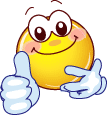 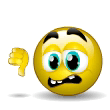 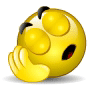 3.Ответить на вопросы:1.Как вы оцените свою деятельность на уроке?работал активно, много сделалобращался за помощьюне все сделал, так как ….2. Чтобы хотели изменить в своей деятельности на следующее занятиеработать быстреебыть внимательнеерешать более сложные задачи1. На выданной картинке написать друг другу пожелание.2. Оцени свое настроение на уроке (страница флипчарта 15)      3.Ответить на вопросы:1.Как вы оцените свою деятельность на уроке?работал активно, много сделалобращался за помощьюне все сделал, так как ….2. Чтобы хотели изменить в своей деятельности на следующее занятиеработать быстреебыть внимательнеерешать более сложные задачиДеятельность преподавателя направляющаянаправляющаяФормируемые УУДЛичностные  УУД:Самооценка на основе успешности    Адекватное понимание причин успеха/неуспеха в учебной деятельности  Коммуникативные УУД: Умение выражать свои мысли  Познавательные УУД:  Рефлексия.Контроль и оценка процесса и результатов деятельности Личностные  УУД:Самооценка на основе успешности    Адекватное понимание причин успеха/неуспеха в учебной деятельности  Коммуникативные УУД: Умение выражать свои мысли  Познавательные УУД:  Рефлексия.Контроль и оценка процесса и результатов деятельности Домашнее задание:Страница флипчарта 14Домашнее задание:Страница флипчарта 14Подготовить сообщение на тему «Применение мыла»в виде презентациив виде статьив виде листовки